Lesson 11: Drawings to Represent Story ProblemsStandards AlignmentsTeacher-facing Learning GoalsCreate drawings that represent story problems.Solve Add To, Result Unknown and Take From, Result Unknown story problems.Student-facing Learning GoalsLet’s draw a picture to show what happens in a story problem.Lesson PurposeThe purpose of this lesson is for students to draw a picture to represent and solve a story problem.In previous lessons, students have explained how objects and drawings represent story problems. Students also compared organized and disorganized drawings. This is the first lesson where students are asked to produce a drawing. Students should always be able to use objects to represent the story problem if they find them helpful. It is not an expectation that students will organize or label their drawings. With practice, students should be able to explain how each part of their drawing connects to the story with prompting.Access for: Students with DisabilitiesAction and Expression (Activity 1) English LearnersMLR8 (Activity 2)Instructional RoutinesWhich One Doesn’t Belong? (Warm-up)Materials to GatherConnecting cubes or two-color counters: Activity 1Materials from previous centers: Activity 3Lesson TimelineTeacher Reflection QuestionHow did the student work that you selected impact the direction of the discussion? What student work might you pick next time if you taught the lesson again?Cool-down(to be completed at the end of the lesson)  5minRepresent and Solve a Story ProblemStandards AlignmentsStudent-facing Task StatementHan collected 4 leaves at the park.Priya gave him 5 more leaves. How many leaves does Han have now?Show your thinking using objects, drawings, numbers, or words.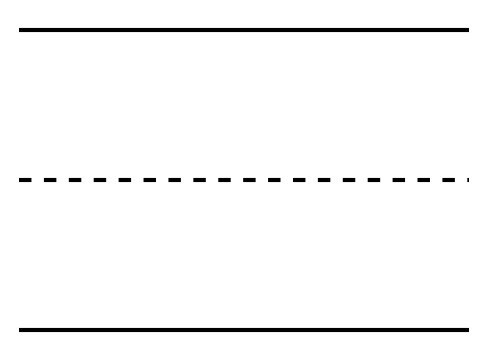 Student Responses9 leaves. Sample responses:Students use objects to represent the story problem.Students draw a detailed picture to represent the story problem.Students draw symbols such as circles to represent the story problem.AddressingK.OA.A.2Building TowardsK.OA.A.2Warm-up10 minActivity 110 minActivity 215 minActivity 315 minLesson Synthesis5 minCool-down5 minAddressingK.OA.A.2